FICHE D’INSCRIPTION BBHC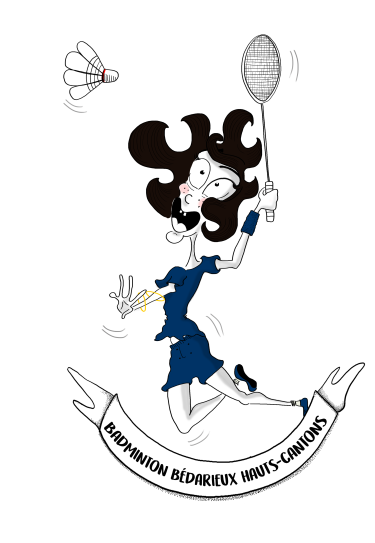 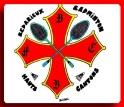 2020-2021Nom:							Prénom:Date de naissance: Adresse:Code Postal:						Ville:Adresse mail:Téléphone :Inscription : Nouvelle (35€)    -    Renouvellement (25€)Personne à contacter en cas d’accidentNom : 						Prénom :Adresse :						Téléphone:Médecin traitant :					Téléphone:
Précisions particulières (allergies, problème de santé) : J’atteste par la présente avoir eu connaissance du  règlement intérieur de l’association BBHC et d’en accepter les conditions.Signature





Inscription validée = Fiche d’inscription signée +certificat médical + cotisation.
 Pour les ados, autorisation parentale.